Distance Learning Week 2Remember VALUE?  (Refer to the Vocabulary documents if needed).Value is the degree of light and dark in one color. It is shown in reflection from a light source, creating shadows. This week, take an object. Anything small you have around the house or something you find outside. When the sun is out, place it somewhere to create a shadow. Then draw it, matching the value and reflection with whatever media you choose to use! Don’t forget to take a monochromatic (black and white) picture of the object in the sun to help you see the values.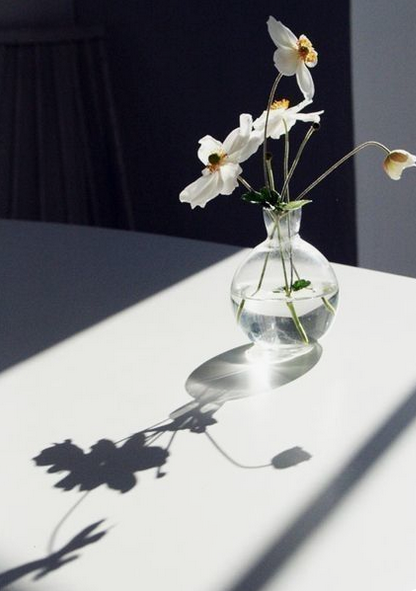 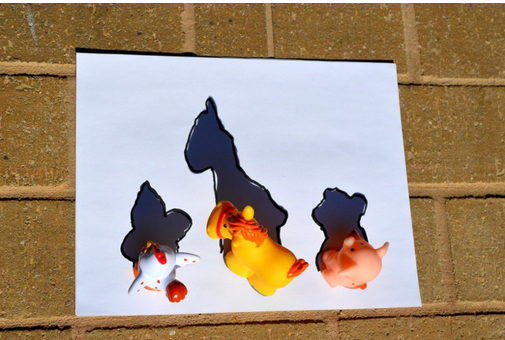 